HONVÉDELMI VERSENYCsonkások is részt vettek a versenyen. Kollégák készítették fel őket, és ezentúl még az idősebb diákok, mert minden évben képviselik iskolánk hírnevét. 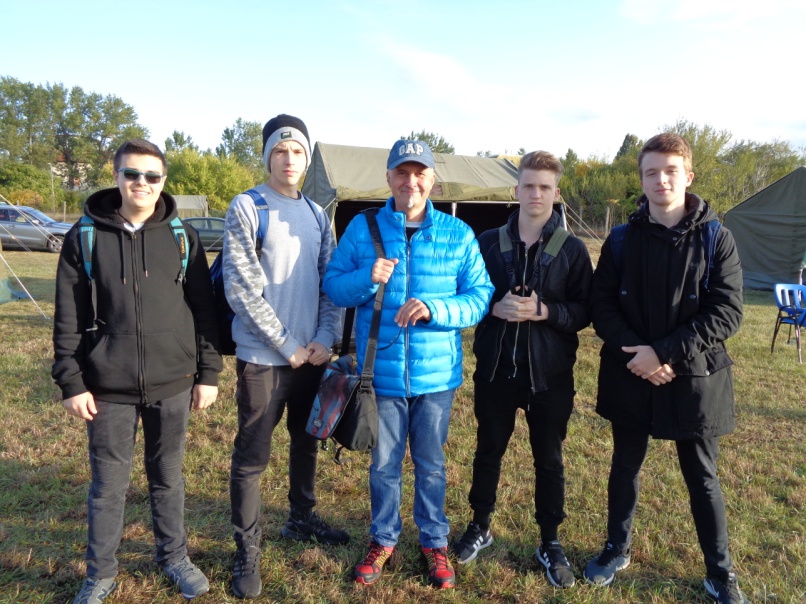 A Magyar Honvédség és a társadalom kapcsolatának erősítésére, a honvédelmi nevelés, valamint a sport és egészséges életmód népszerűsítése érdekében a Honvédelmi Minisztérium és a Magyar Honvédség megrendezte a Haditorna verseny országos döntőjét a megyei döntők első helyezett csapatai részvételével.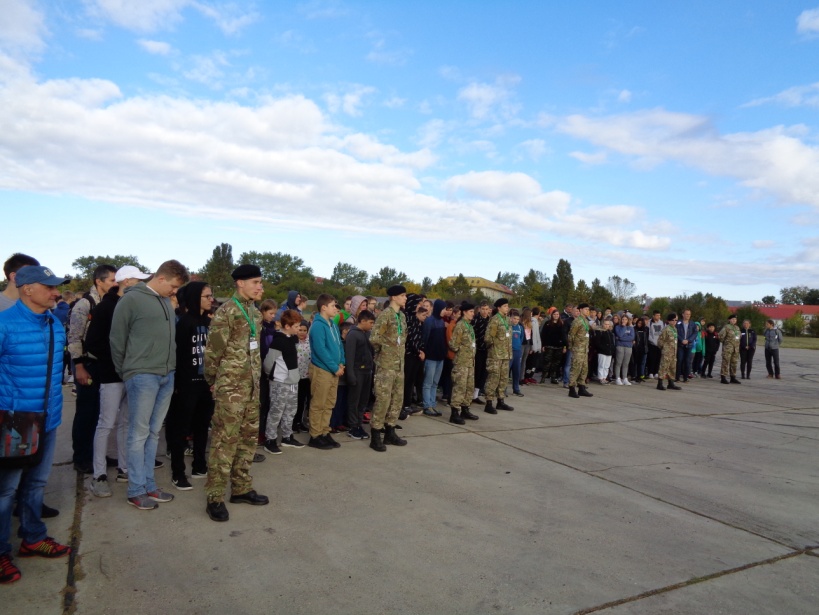 A verseny célja:- A honvédelem ügyének népszerűsítése a sport eszközeivel, a hozzá szorosan kapcsolódó értékek közvetítése.- A fiatalok készségeinek, erkölcsi, akarati tulajdonságainak és fizikai képességeinek fejlesztése.- Lehetőséget nyújtani a tanulóknak a honvédelemhez kapcsolódó sporttevékenységek kipróbálására, felkészültségük összemérésére. Gratulálunk Tanulóinknak! 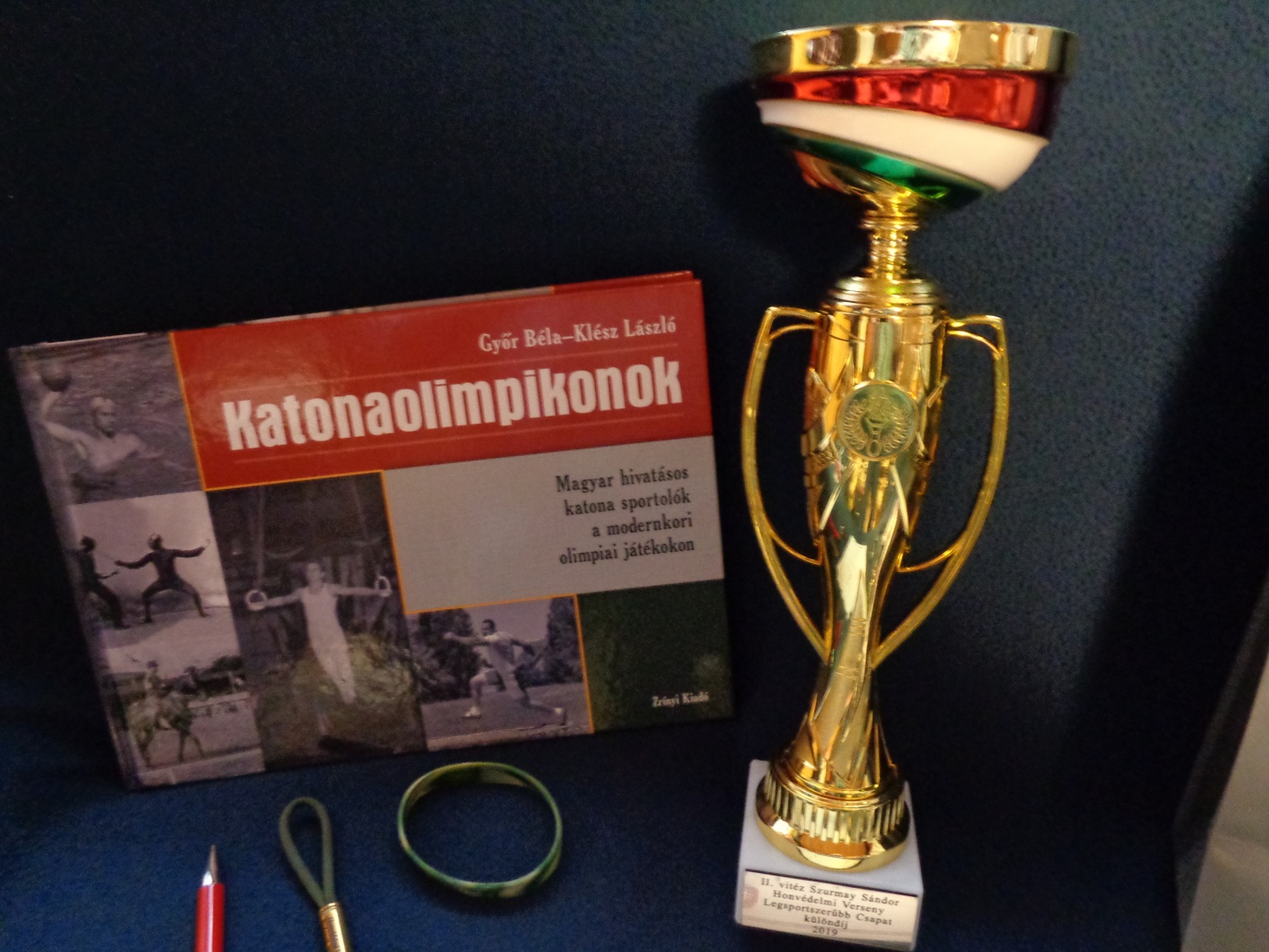 